Plan Trabajo en Casa. ESCUELA “FRANCISCO GARCÍA SALINAS CCT. 32EPR0025X GRADO Y GRUPO 6° “A”Nombre del docente: ÓSCAR FABIÁN CASTRELLÓN AHUMADAFECHSEMANA DEL 25 AL 29 DE MAYO DE 2020.SEMANA DEL 25 AL 29 DE MAYO DE 2020.SEMANA DEL 25 AL 29 DE MAYO DE 2020.ACTIVIDADESRecursos de apoyoProducto para la Carpeta de ExperienciasLunes Observa los siguientes videos:
En estos videos encontrarás diferentes exposiciones que hablan sobre el sistema solar.  1.- La geometría del cielo. Aristarco Tedtalk  https://youtu.be/gK7P6gPhL3c2.-10 cosas que no sabías del Sistema Solar https://youtu.be/XaEsvetxAL0Responde las siguientes preguntas y guárdalas en tu carpeta de experiencias para que, en cuanto sea posible, se las entregues a tu maestra o maestro.De los vídeos: Describe, ¿Cuáles son las características de cada una de las exposiciones? ¿Qué tipo de información aportan cada una? ¿Cuáles son las principales características de un texto expositivo? El texto expositivo se caracteriza por explicar o presentar de forma ordenada, lógica y coherente, ideas o pensamientos. Predomina la función representativa del lenguaje; debe ser objetivo, claro y veraz.
libro de Español de 6° página 124 Y 135EVIDENCIA FOTOGRÁFICA DE LAS PREGUNTAS CONTESTADAS EN SU CUADERNO.Martes 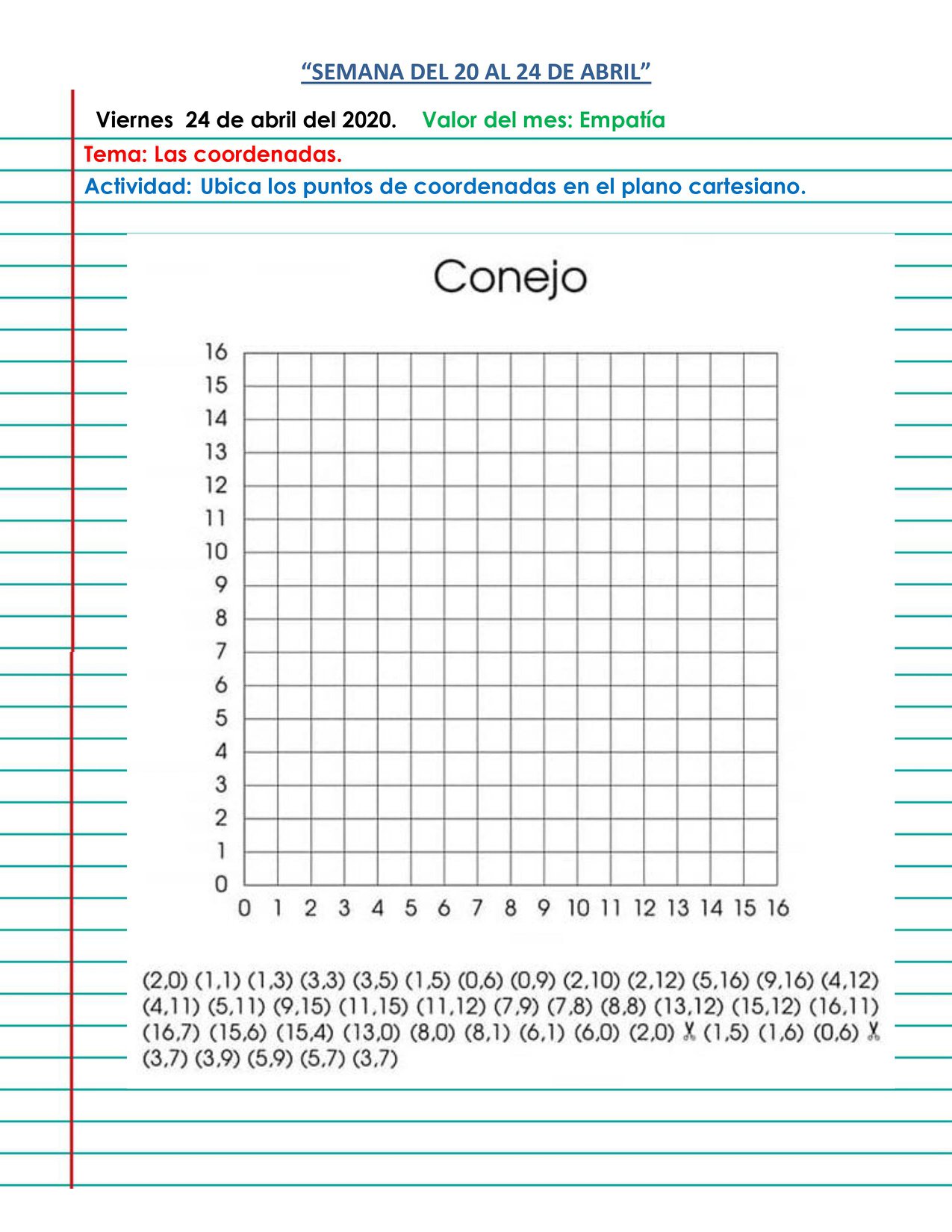 LIBRETA, CALCULADORA, L.DE TEXTO. PROGRAMAS TV.EVIDENCIA FOTOGRÁFICA DE SU CUADERNO DONDE SE MUESTRE LA RESOLUCIÓN DE LO INDICADO.Martes Observa los siguientes videos:En estos videos encontrarás información que te ayudará a conocer la manera de responder con tranquilidad, ante una situación de estrés. Solo respira, los niños nos enseñan como manejar las emociones.https://youtu.be/lnDifgPuhHI  El juego de las esponjas: mindfulness para niños I Gemma Sánchezhttps://youtu.be/OMZt5aB-mb8De los videos: ¿Cuáles de las emociones que se describen en los videos, has experimentado? ¿Cómo manejas esas situaciones?Libreta, tv. Youtube.EVIDENCIA FOTOGRÁFICA DE SU CUADERNO DONDE SE MUESTRE LA RESOLUCIÓN DE LO INDICADO.Miércoles NUTRICIÓN: 1.-INVESTIGA QUE ES Y COMO SE ELABORA UNA COMPOSTA Y ANÓTALO EN TU CUADERNO.2.-EN UN RECIPIENTE DE PLÁSTICO COLOCA TU COMPOSTA Y CULTIVA UNA SEMILLA DE ALGÚN ALIMENTO QUE HAYAS CONSUMIDO. SI NO CUENTAS CON MATERIAL, INVESTIGA Y REDACTA EL PROCEDIMIENTO PARA CULTIVAR UNA SEMILLA DIFERENTE A LAS QUE SE MUESTRAN EN LAS IMÁGENES.CUADERNOEVIDENCIA FOTOGRÁFICA DE LA REALIZACIÓN DE LAS ACTIVIDADES,Miércoles ARTES:  TRANSCRIBE LA ACTIVIDAD A UNA HOJA DE MAQUINA, TOMANDO EN CUENTA LAS INDICACIONES ( SONIDOS NUEVOS Fa Y Mi)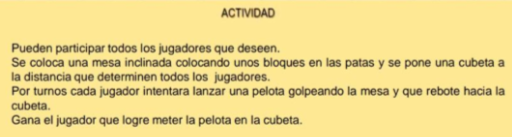 CUADERNOFLAUTAEVIDENCIA FOTOGRÁFICA DE LA REALIZACIÓN DE LAS ACTIVIDADES,Jueves ED. FÍSICA.MESAPELOTACUBETAIDENTIFICACIÓN DE LA INFORMACIÓN DE LAS ETIQUETAS.Viernes ¿Te gustaría conocer la perspectiva del consumo en diferentes partes del mundo?Consulta tu libro de texto de Geografía 6 a partir de la página 137OBSERVA LOS VIDEOS SIGUIENTES Y CONTESTALA historia del consumo consciente. (https://youtu.be/TISBM5i3MDI)En una tabla como la que se muestra, enlista 10 productos de cada tipo que consumes o consumen en tu casa.PRODUCTOS BÁSICOS.                            PRODUCTOS INNESESARIOS.CONSUMO RESPONSABLE. (https://youtu.be/MHO3oUExoGE)¿cuál es la diferencia entre un consumo responsable y el consumo no responsable?Elabora una lista de los problemas que se generan con el consumo no responsable de productos y servicios en la vida de los seres vivos y el medio ambiente. Explica con tus palabras el papel que juega la publicidad con el consumo no responsable de productos y bienes. Ilustra con un ejemplo tu explicación. Elabora un folleto en el que señales algunas acciones que orienten el consumo responsable en tu escuela y hogar, coméntalo con tu familia.  El Consumo responsable implica un consumo ecológico y social. Es una alternativa a las lógicas del consumo masivo basado en la adquición de productos sostenibles y que aportan valores sociales como la igualdad de oportunidades, la reducción de la pobreza, el trabajo digno, la solidaridad, el cuidado y la conservación del medio ambiente. El consumismo se refiere a la tendencia de adquirir o acumular bienes y servicios que, en muchas ocasiones, no son necesarios para las personas.Evidencia fotográfica de las actividades realizadas